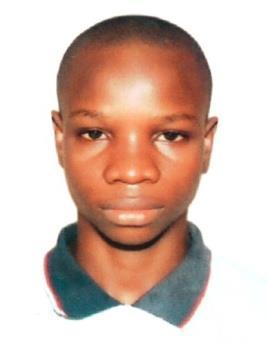 Ajibola Ajibola.364557@2freemail.comOBJECTIVESeeking an internship/work experience with a company where I can use my talents and skills to grow and expand the company.EDUCATIONEMDI Institute, Dubai, UAEDiploma in Events and Innovative Marketing Oct 2016 - Aug2017 Key Courses: Branding and Brand Management, Planning and Logistics, Experiential Marketing.UniversityofLagos, Lagos, NigeriaB. A. Creative Arts Oct 2010 - Feb2015 Key Courses: Advanced Technical Design, Writing Skill, Stage Management, Theatre Design & Technology.Certified Soft Skills ProfessionalDallas, TX USA Sep 2015 Key Topic: Time Management, Conflict Resolution, Problem Solving, Crisis Management.WORK EXPERIENCEReceptionist/ Social Media Assistant Aug 2016 – Mar 2017 How Can We Help? FZEProof read content, including but not limited to social media post, blog articles and press releases Help to increase conversion rates and ROI with regard to the above digital marketing channels Administration of press taps Producing and engaging social media campaigns from content creation to campaign success Client Relations Officer	Jan 2014 – Mar 2016De- cathedral & AssociatesOrganization of Client Real Estate Information. Effective Client Liaison. Maintaining the communication loop within the organization by assisting in the drafting of memo. Intern and Broadcast AssistantUniversity of Lagos Radio Station 103.1FM	Oct 2013- Dec 2013Generating and researching ideas for new radio programs. Script writing. Presenting programs and managing presenters for both pre-recorded and recorded output. Sourcing potential contributors and Interviewees for the different radio programs on Unilag FM. Volunteer/ Event ExperienceVolunteer, Guns n Roses (Live) Dubai UAE, March 2017. Red Fest Dubai, Feb 2017. 18th global women in leadership economic forum, Dubai, Naseba events, Oct 2016. Sonu Nigam (Live in concert) , Dubai, Nov 2016 Dubai Jazz Festival, Feb 2017 The Dubai city swim, Promoseven sports marketing, Oct 2016 Fitness Middle east convention, Dubai, Nov 2016 SKILLSStrong presentation skills. Brand awareness and management. Highly proficient in Microsoft Applications. Public and Media Relation. Effective communication skills. 